Belém/PA, 05 de Dezembro de 2017.AÀ Universidade Federal do ParáA/C: Sra. Francilene Cadete Costa        Pregoeira CPL/UFPAReferência: Pregão Eletrônico nº 58/2017NestaJUSTIFICATIVA DO PERCENTUAL 1,5%Prezados Senhores,A empresa D. G. DA SILVA INFORMÁTICA EIRELI – ME, inscrita no CNPJ nº 18.276.815/0001-63, localizada na Rua Domingos Marreiros, 1548-A, Umarizal CEP: 66.060-160 em Belém/PA vem mui respeitosamente apresentar nossa justificativa para a prática do percentual de 1,5%.  	O Edital em seu Anexo IV “Planilha de custo e formação de preços”, no Modulo 4 – Encargos Sociais e Trabalhistas, submodelo 4.1 – encargos Previdenciários e FGTS, apresenta a nota 3.	A empresa efetuou o calculo do item G – Riscos ambientais do Trabalho, através da Nota 3 do Edital.Onde,G = 3 x (variável de Acordo FAP da Empresa)Como o FAP da Empresa D. G. DA SILVA INFORMÁTICA é igual a  0,5, conforme consulta em anexo.Logo,G = 3 x 0,50 = 1,50%Atenciosamente,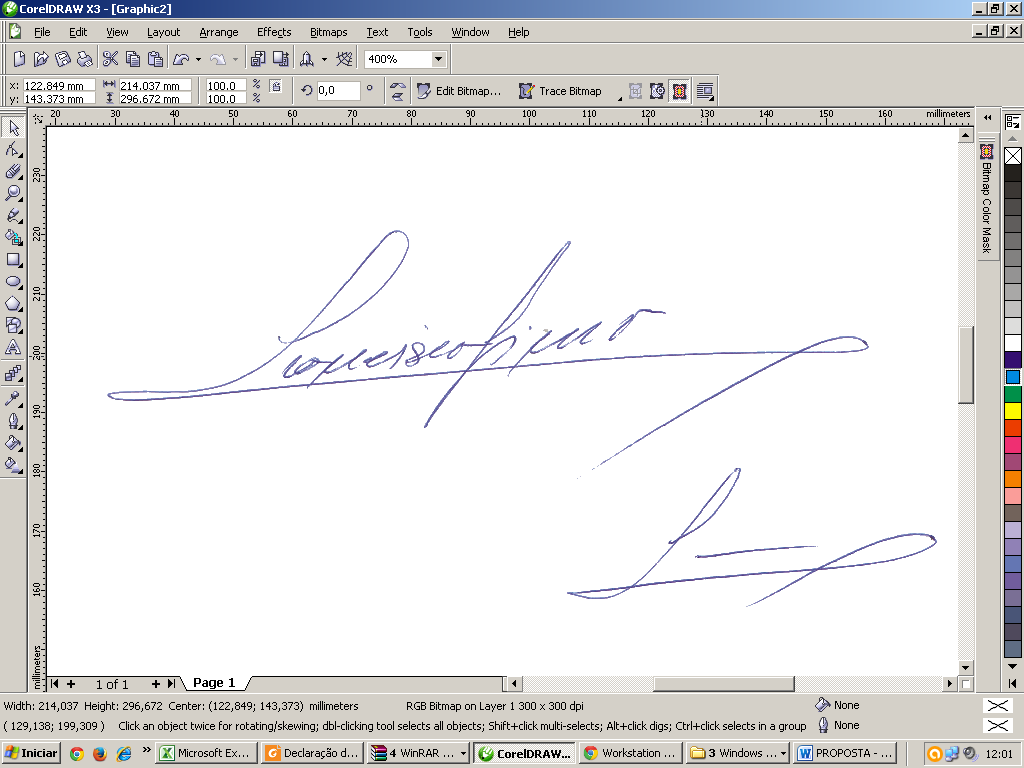 ________________________________Francisco Carlos de Oliveira LimaProcurador GeralCPF: 118.190.572-91